Ingrid Norheim			ingrid.norheim@sandnes.kommune.no Hans Dysthe			hans.dysthe@sandnes.kommune.noEirin Vetaas			eirin.vetaas@sandnes.kommune.no Lene Simonsen			lene.simonsen@sandnes.kommune.no 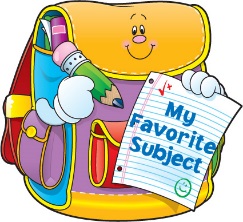 Ukeplan 6. trinn uke 42 (16.10 – 20.10)Ukeplan 6. trinn uke 42 (16.10 – 20.10)Ukeplan 6. trinn uke 42 (16.10 – 20.10)Ukeplan 6. trinn uke 42 (16.10 – 20.10)Ukeplan 6. trinn uke 42 (16.10 – 20.10)Ukeplan 6. trinn uke 42 (16.10 – 20.10)Dag/ fagNorskMatteEngelskNatur/ SamfunnAndre fag:tiltirsdagZepp.les s. 30-31.Snakk med en voksen hjemme, og fortell fra en av tekstene du har lest i det siste.Husk å lese litt i hylleboka di hver dag !Multi OPPGAVEBOKGjør oppgave 2.16, 2.17 og 2.18PARALLELLBOK oppgave 2.6 og 2.8Øve på glosene.Mat og Helse:Husk renvasket forkle den dagen du har Mat og Helse!Gym:Husk gymklær, gymsko og håndkle og såpe til gymtimen på fredag.tilonsdagZepp.les s. 32-33.«Før du leser»Skriv hva du tror teksten handler om. (H-bok)Hva tror du det er i posen? Skriv i H-bok.Multi OPPGAVEBOKGjør oppgave 2.19, 2.20 og 2.21PARALLELLBOK oppgave 2.9, 2.10, 2.11 og 2.12Øve på glosene.Mat og Helse:Husk renvasket forkle den dagen du har Mat og Helse!Gym:Husk gymklær, gymsko og håndkle og såpe til gymtimen på fredag.til torsdagZepp.les s. 34-35.Skriv svar på hva du ville gjort .(De gule boksene.)Få UNDERSKRIFT på prøven.Multi OPPGAVEBOKGjør oppgave 2.22 og 2.23PARALLELLBOK oppgave 2.13, 2.14 og 2.15Øve på gloseneMat og Helse:Husk renvasket forkle den dagen du har Mat og Helse!Gym:Husk gymklær, gymsko og håndkle og såpe til gymtimen på fredag.tilfredagSkriv den grønne ruta på s.36 «Hovedpersoner og bipersoner.Les i boka di i 30 min.Husk øveord!Multi OPPGAVEBOKGjør oppgave 2.10, 2.11, 2.12 og 2.13PARALLELLBOK oppgave 2.16Read and translate TB p. 36-37.Do WB task B p.47Øve på glosene.Mat og Helse:Husk renvasket forkle den dagen du har Mat og Helse!Gym:Husk gymklær, gymsko og håndkle og såpe til gymtimen på fredag.Sosialt mål: Holde god orden rundt deg selv, i hylla, i ranselen og i arbeidsbøker.Sosialt mål: Holde god orden rundt deg selv, i hylla, i ranselen og i arbeidsbøker.Sosialt mål: Holde god orden rundt deg selv, i hylla, i ranselen og i arbeidsbøker.Sosialt mål: Holde god orden rundt deg selv, i hylla, i ranselen og i arbeidsbøker.Sosialt mål: Holde god orden rundt deg selv, i hylla, i ranselen og i arbeidsbøker.Sosialt mål: Holde god orden rundt deg selv, i hylla, i ranselen og i arbeidsbøker.Ukas ordnorsk rettskrivingUkas ordnorsk rettskrivingSterke verb engelskGloser(engelsk)Gloser(engelsk)litterærforfatteroverskriftspenningstoppforegårutseendeGjøre/lage: make – made – madeMene: mean – meant – meantMøte: meet – met – metBetale: pay – paid – paidLegge: put – put – put wellsadlyreplytasteagreeclimbBrønnTristSvareSmakeVære enigklatreMÅL I FAGENE:Norsk: Lære mer om sammensatte tekster.Øve på å  bruke ulike læringsstrategier.  Lære mer om Litterær samtale – hvordan bruke den i praksis.                                             Matematikk: Jeg kan finne ut om noe liten eller stor sannsynlighet. Jeg kjenner begrepene tilfeldighet, usikkerhet og sjanse.Engelsk: I can talk about different animals in English. I can explain what a fable is. Naturfag: Samfunnsfag: Nytt kap.»Bare jeg er jeg.» Hva er viktig med familien min?KRLE: Jeg kan noe om kristendommens syn på Gud, Jesus, rett og galt for kristne og kristne ritualer.Kunst og håndverk: Jeg kan jobbe selvstendig med forkleet mitt. INFORMASJON:Austrått skole har samlet inn 57.000 kr til «Hei  verden». Det er et flott resultat. Elevene var kjempeflinke på storsamlingen på fredag før høstferien. Alt gikk på skinner! Fin gjeng . Resultatet for trinnet var 5433,-kr !!      Takk til alle dere som var med å støttet og hjalp til både før og etter.Tirsdag får vi besøk i klassene av Tannhelsetjenesten.Onsdag skal klassene ta MMR-vaksine fra morgenen av.Gå inn og følg med på «norlijunior.no» og følg klassene i lesekonkurransen. De er kjempeflinke og topp motiverte for å lese.Ingrid er ikke på skolen denne uka. Med vennlig hilsen Eirin, Lene, Hans og Ingrid                                                               